Ene vihko 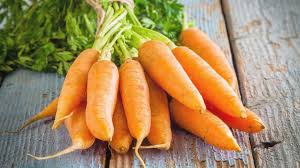 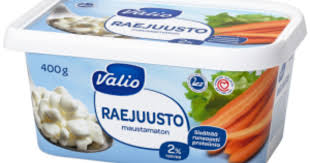 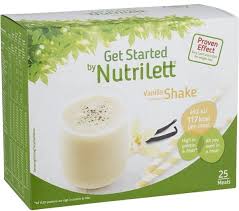 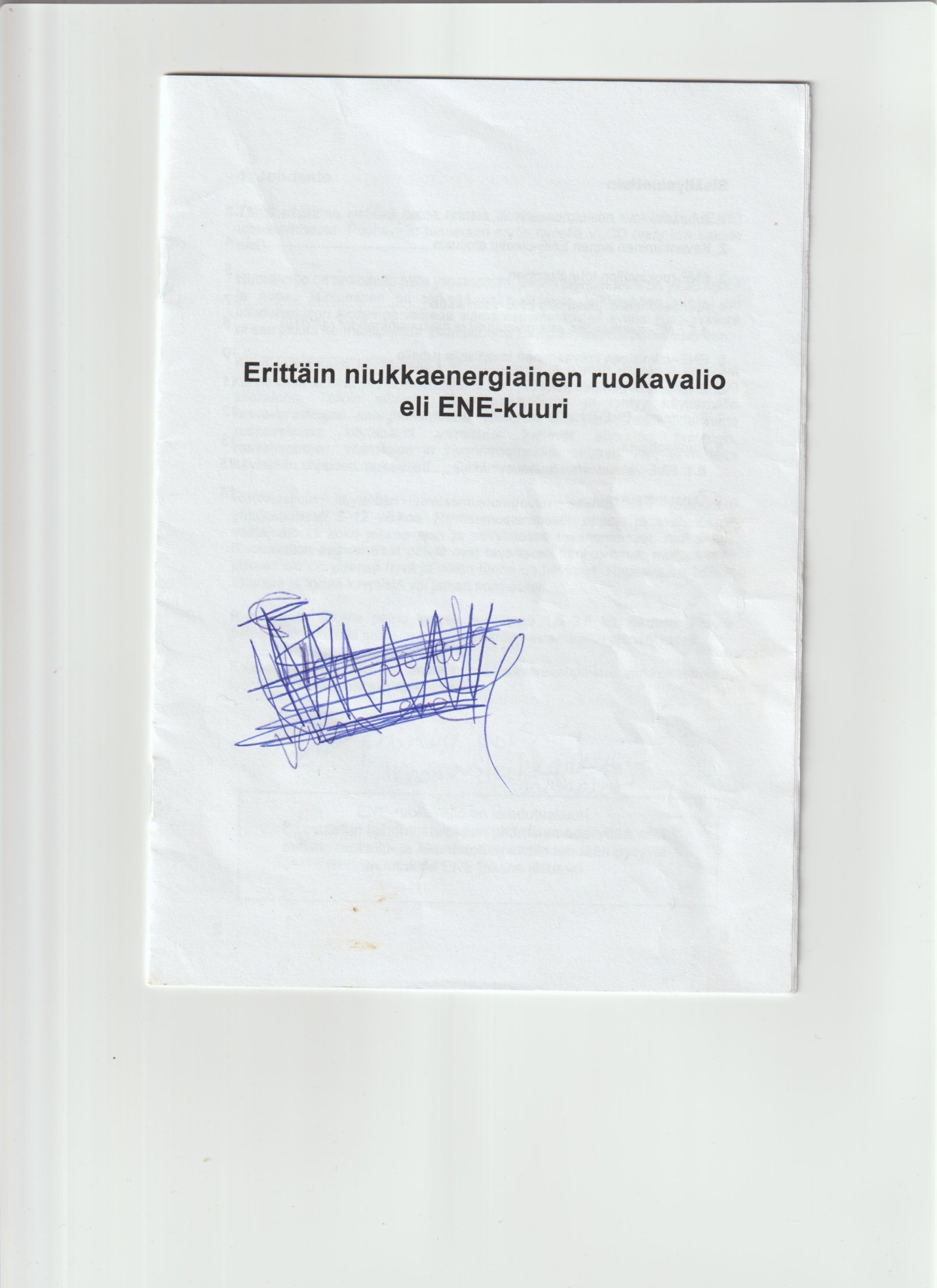 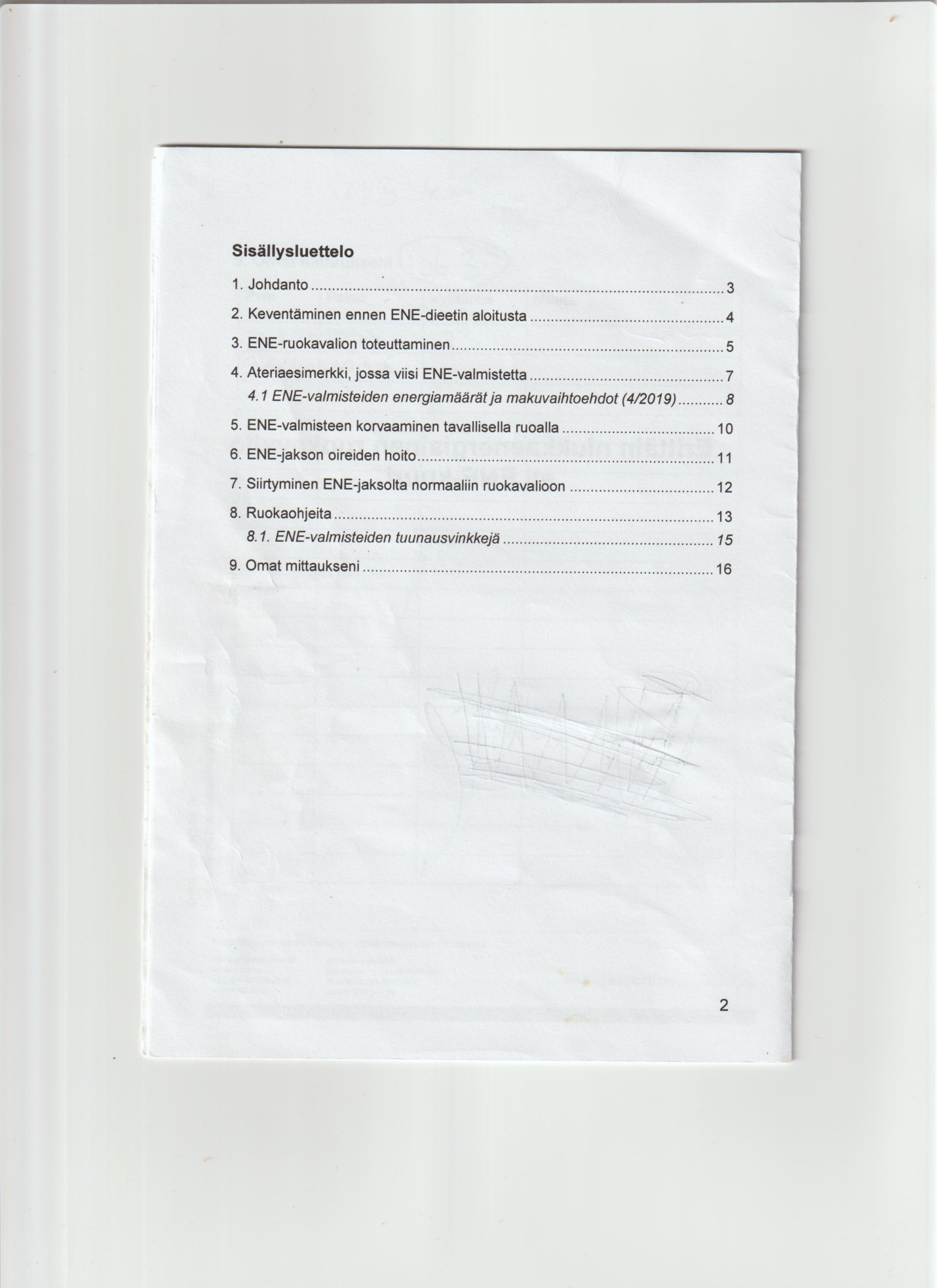 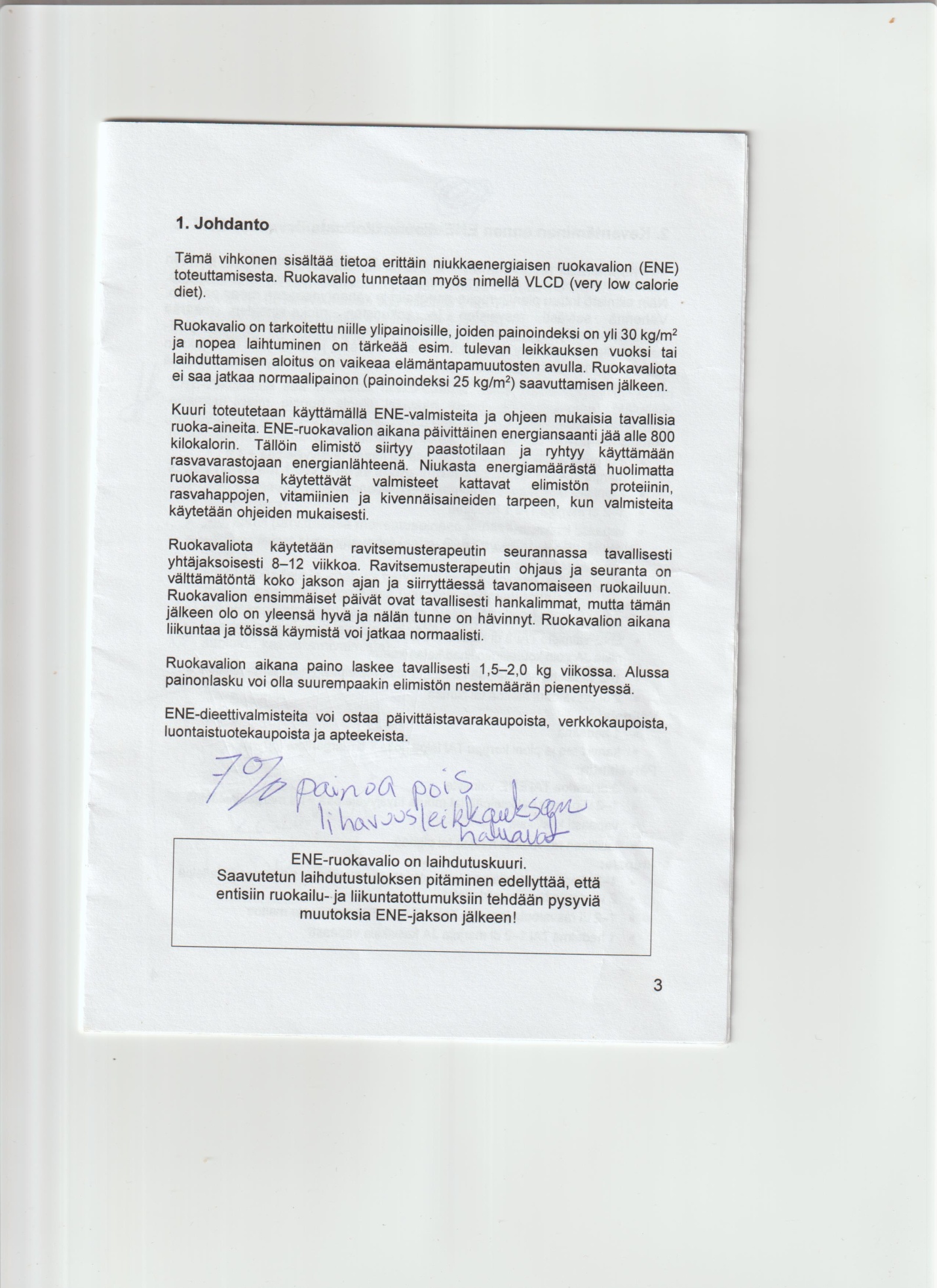 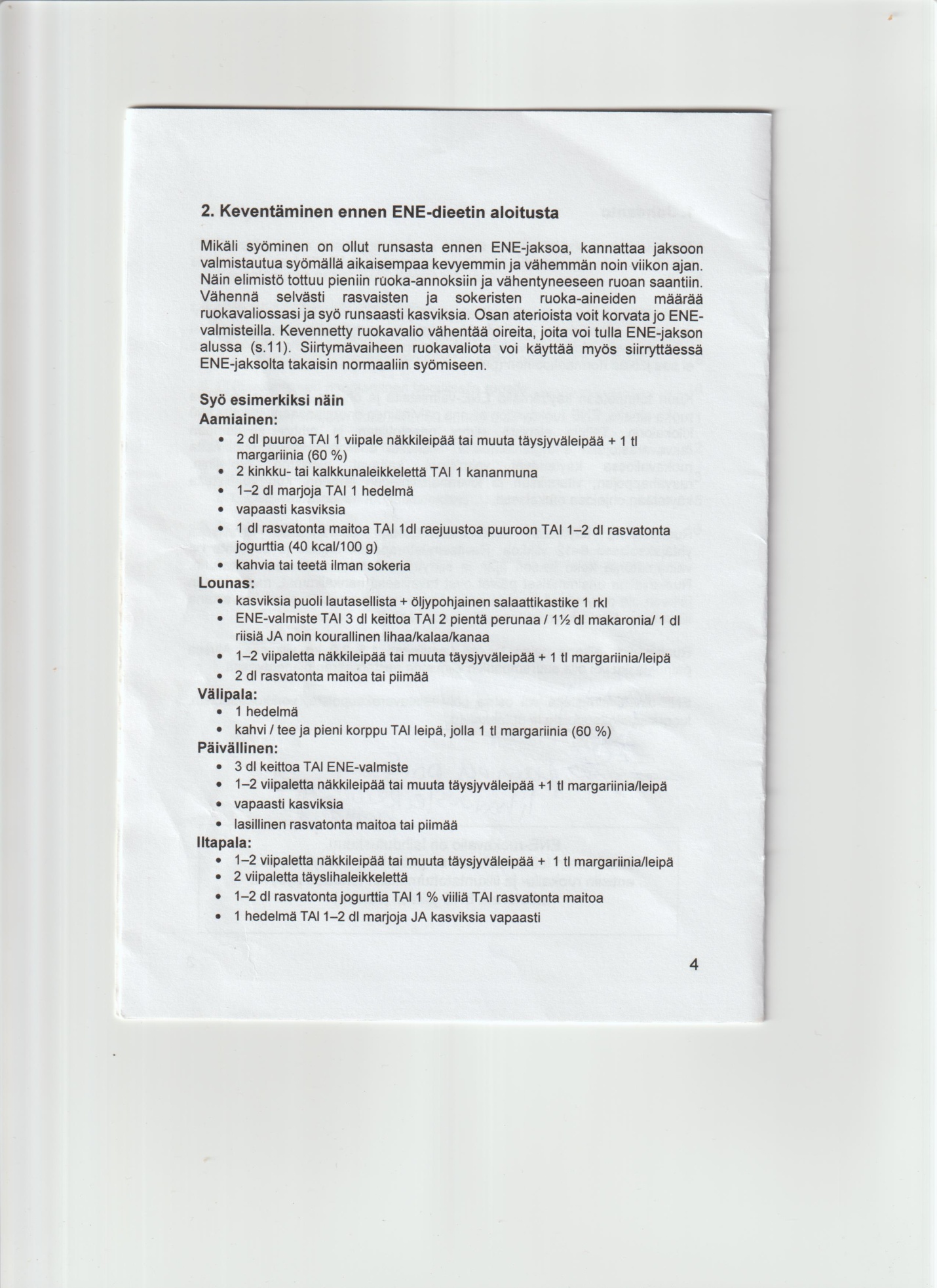 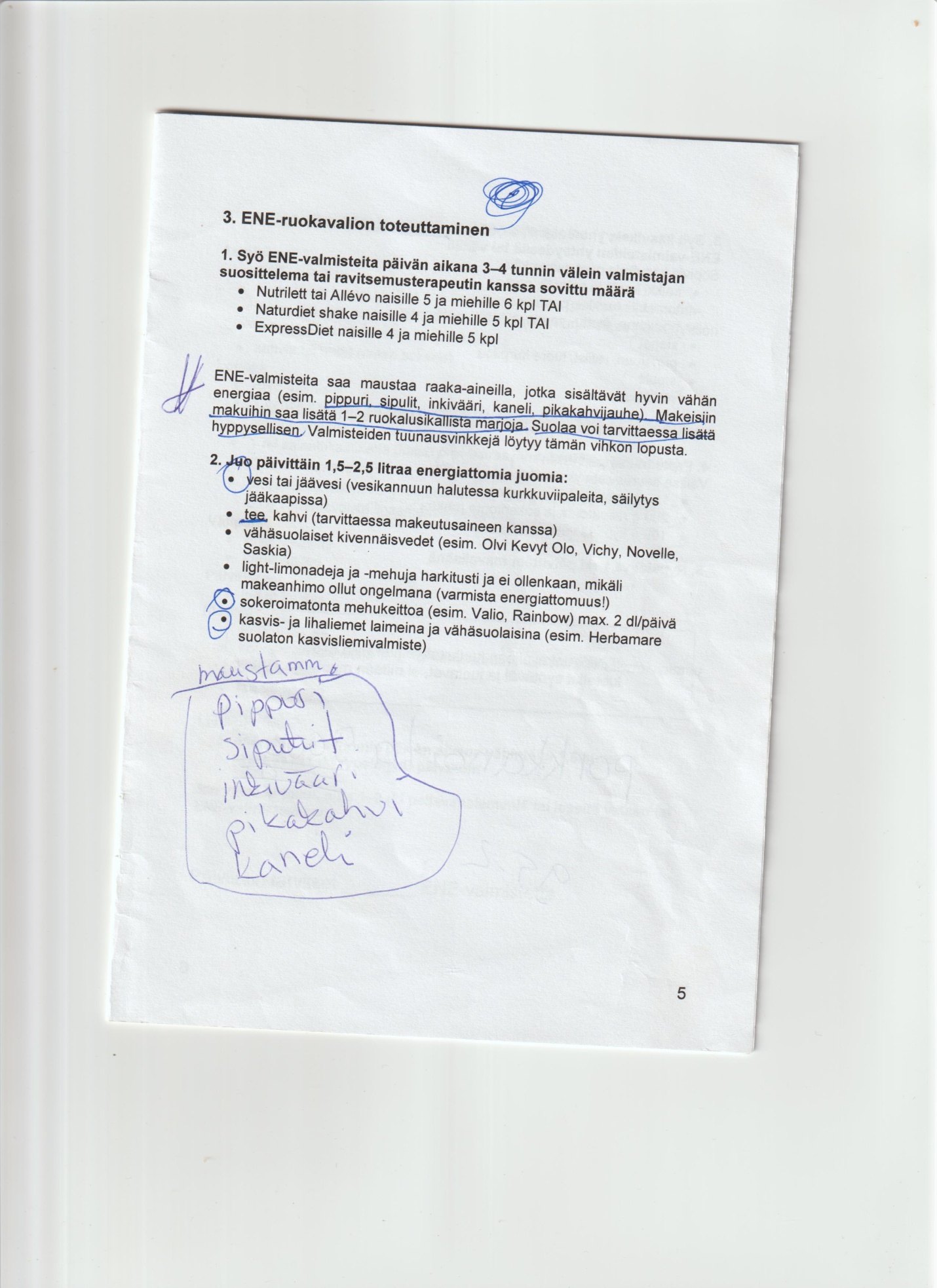 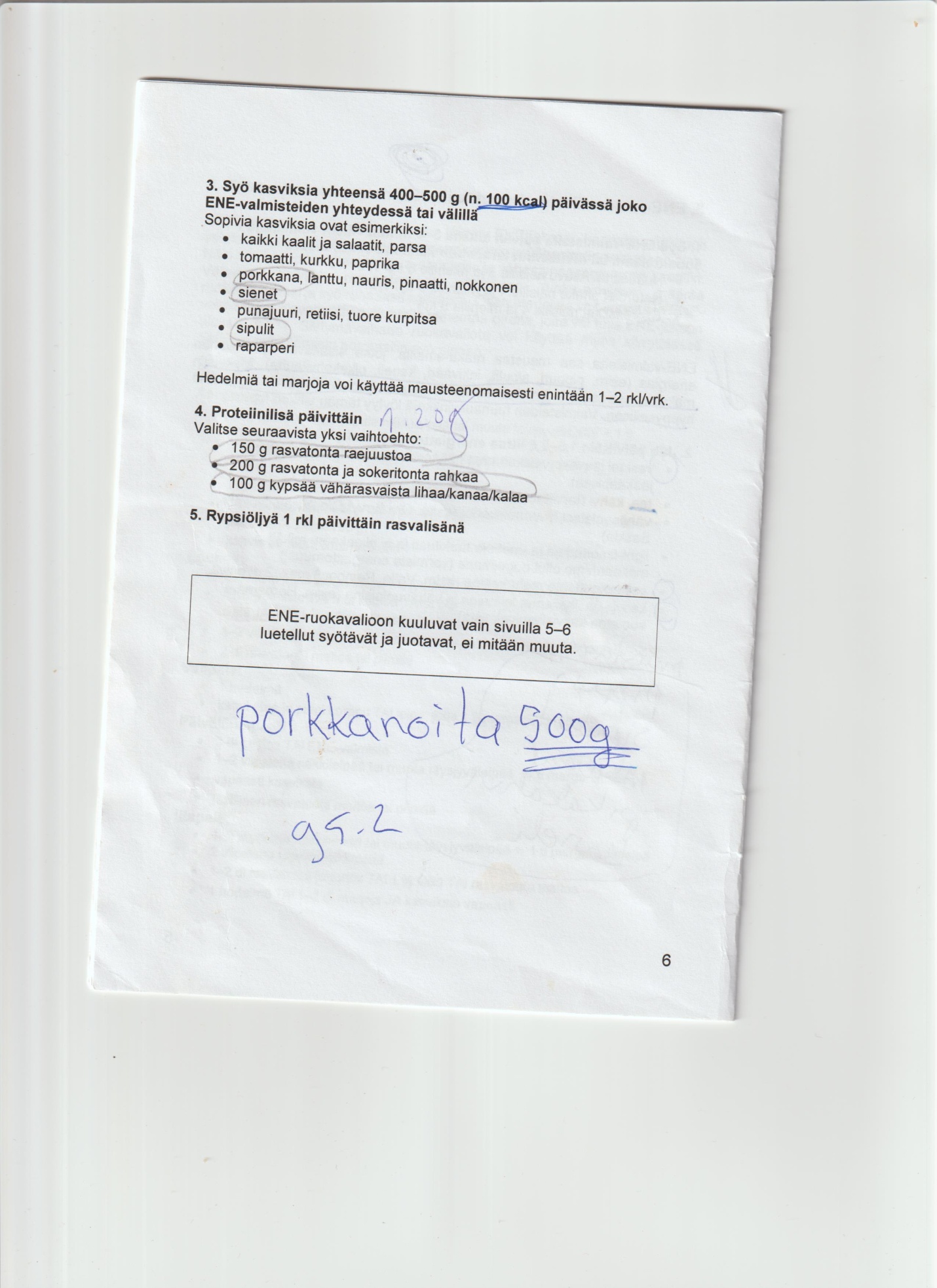 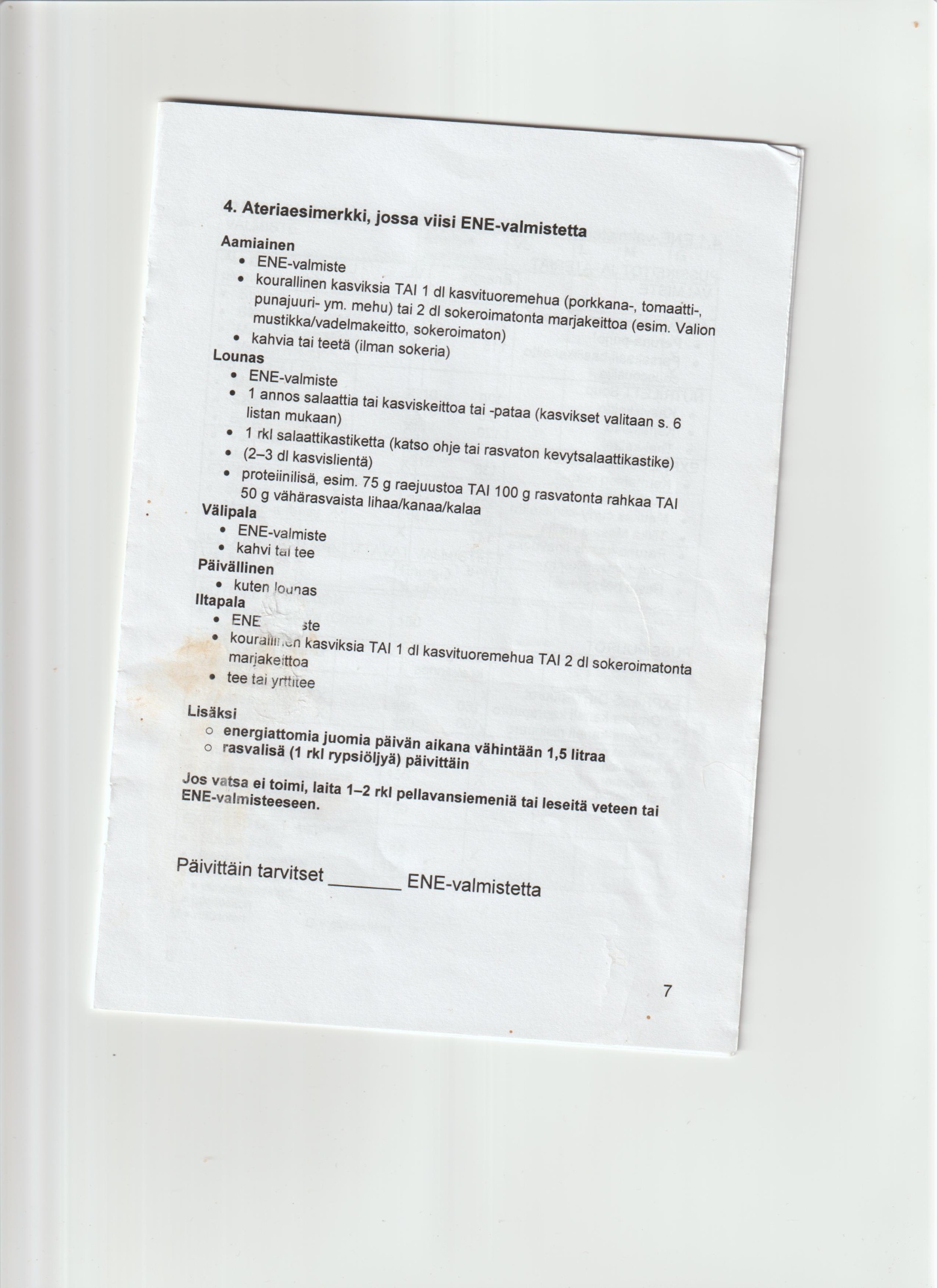 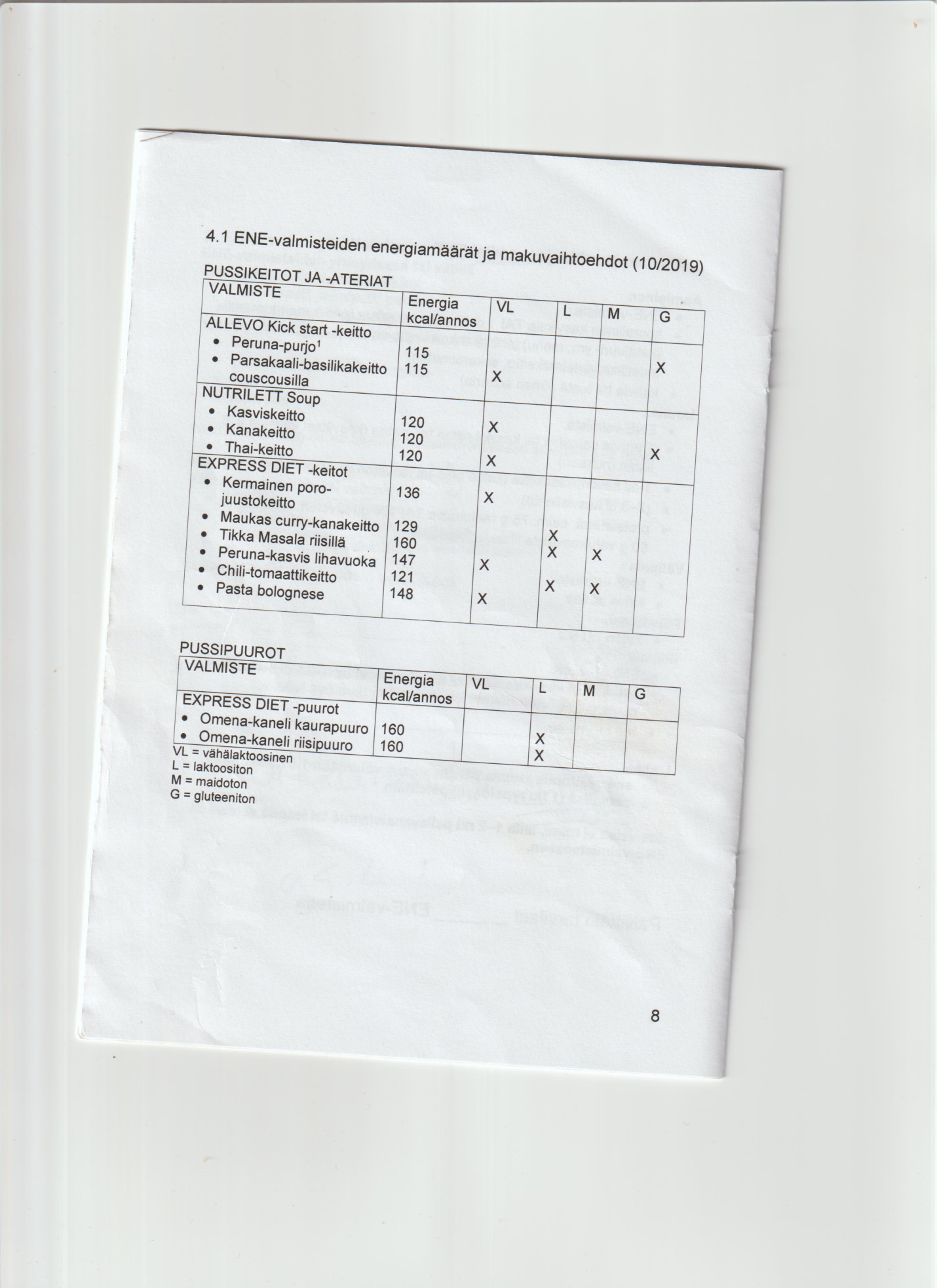 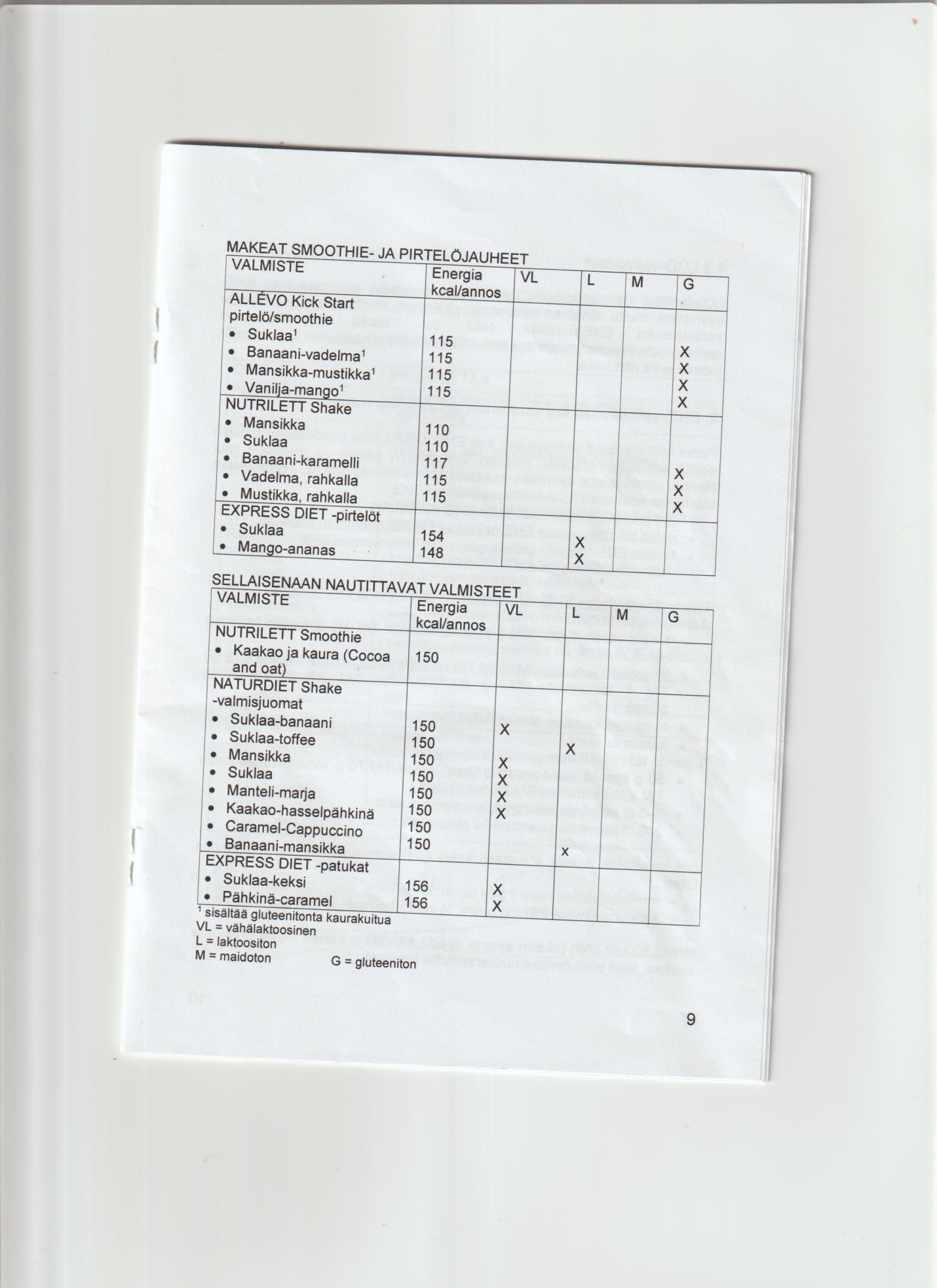 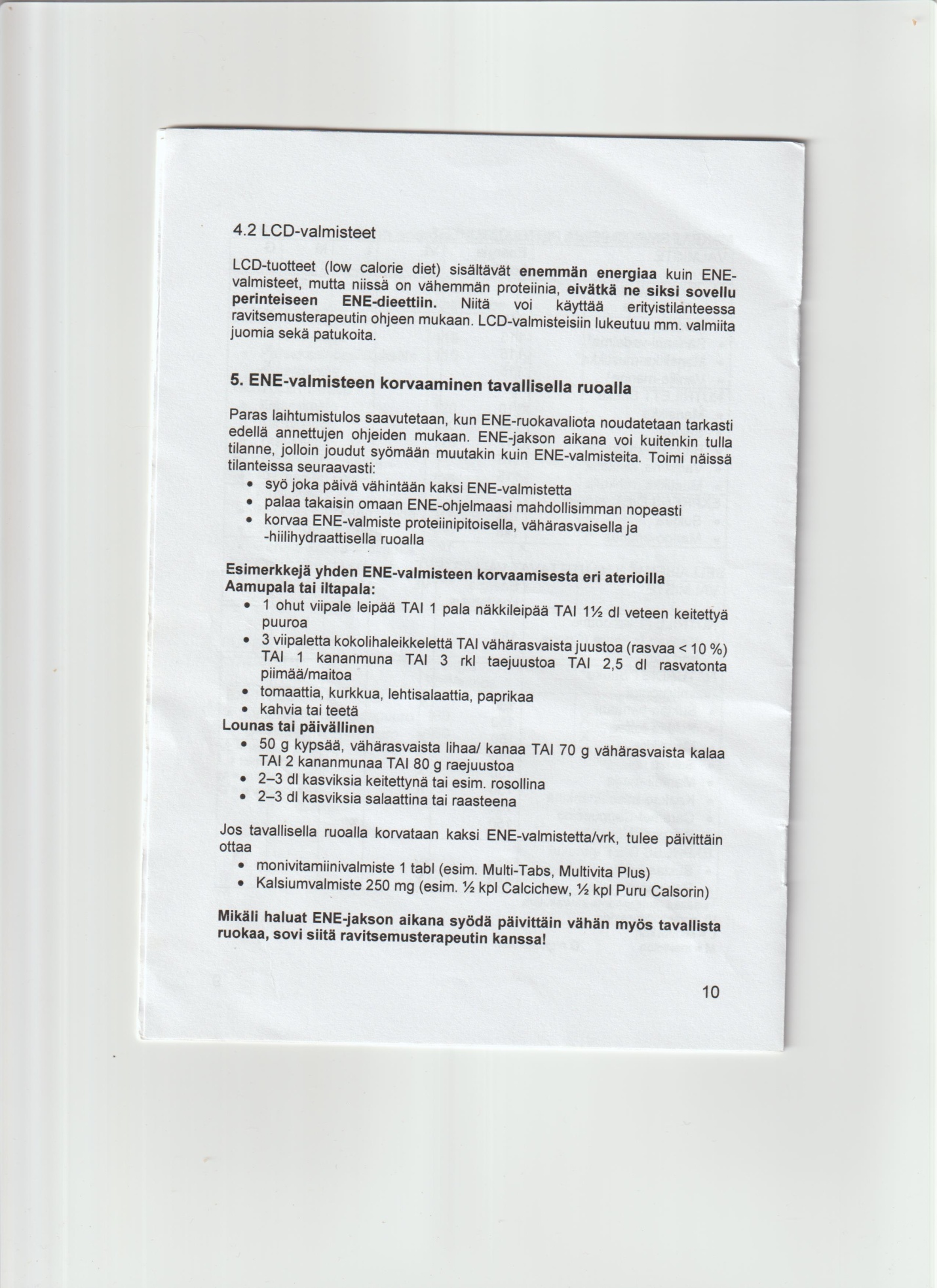 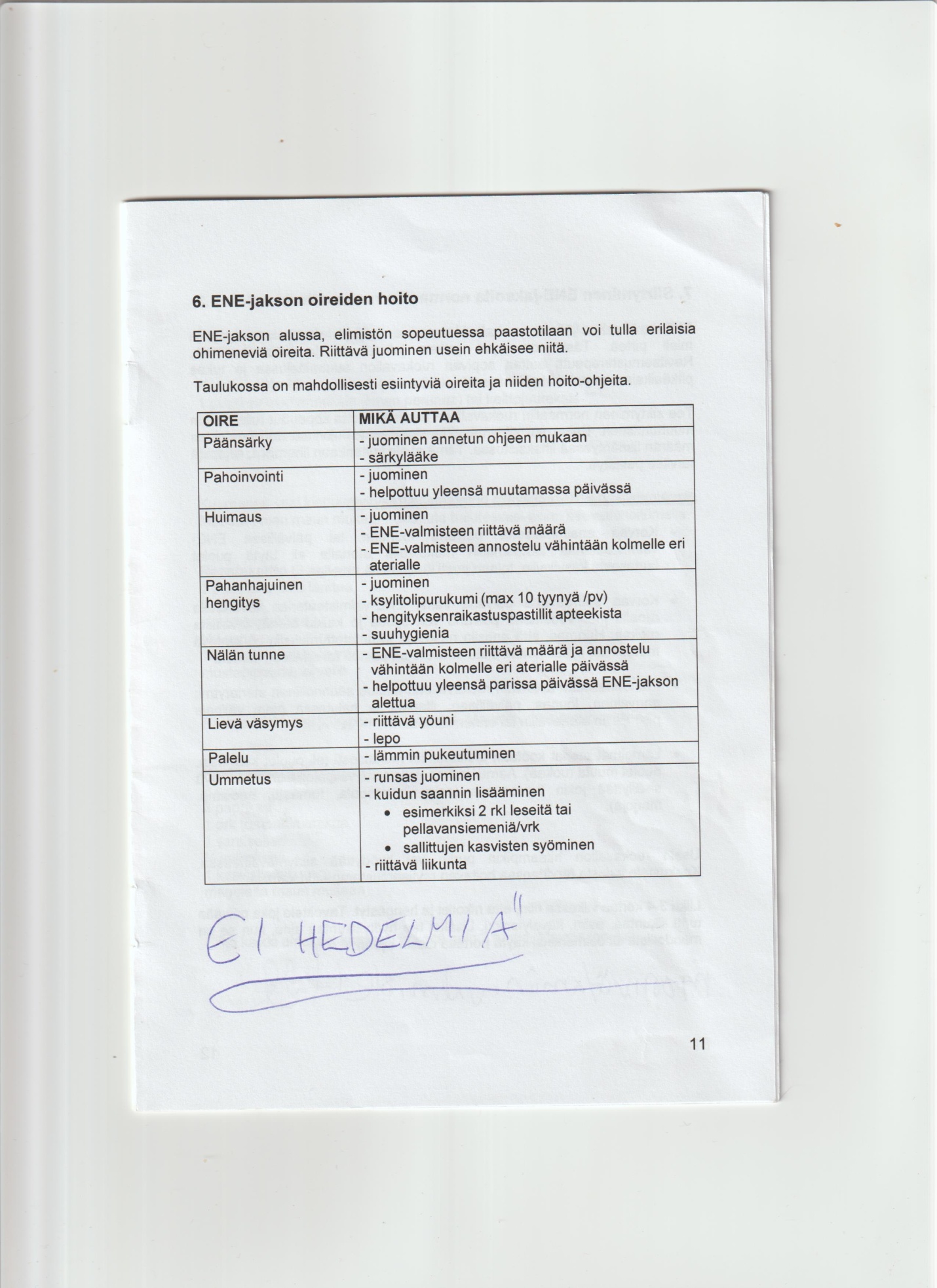 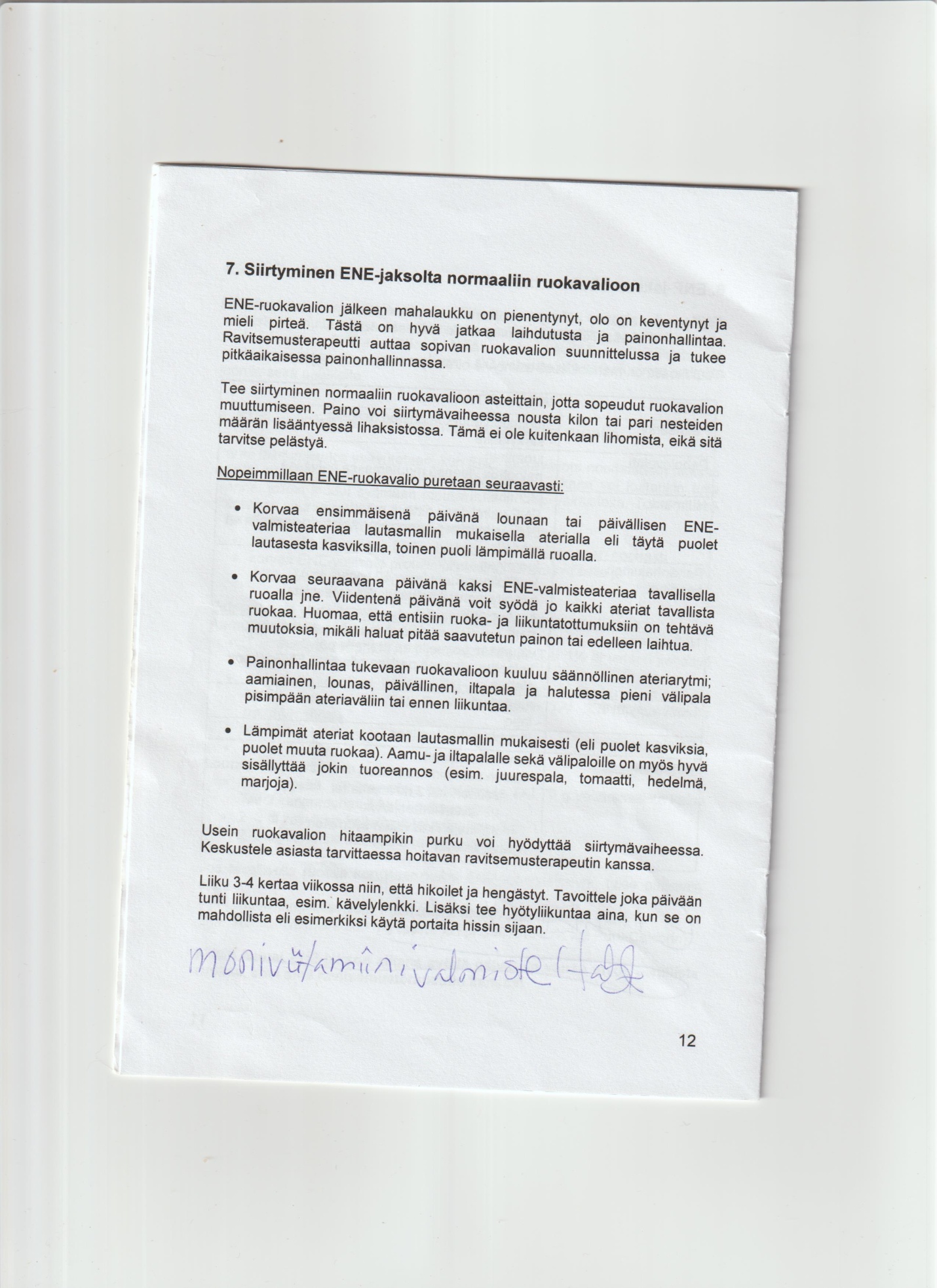 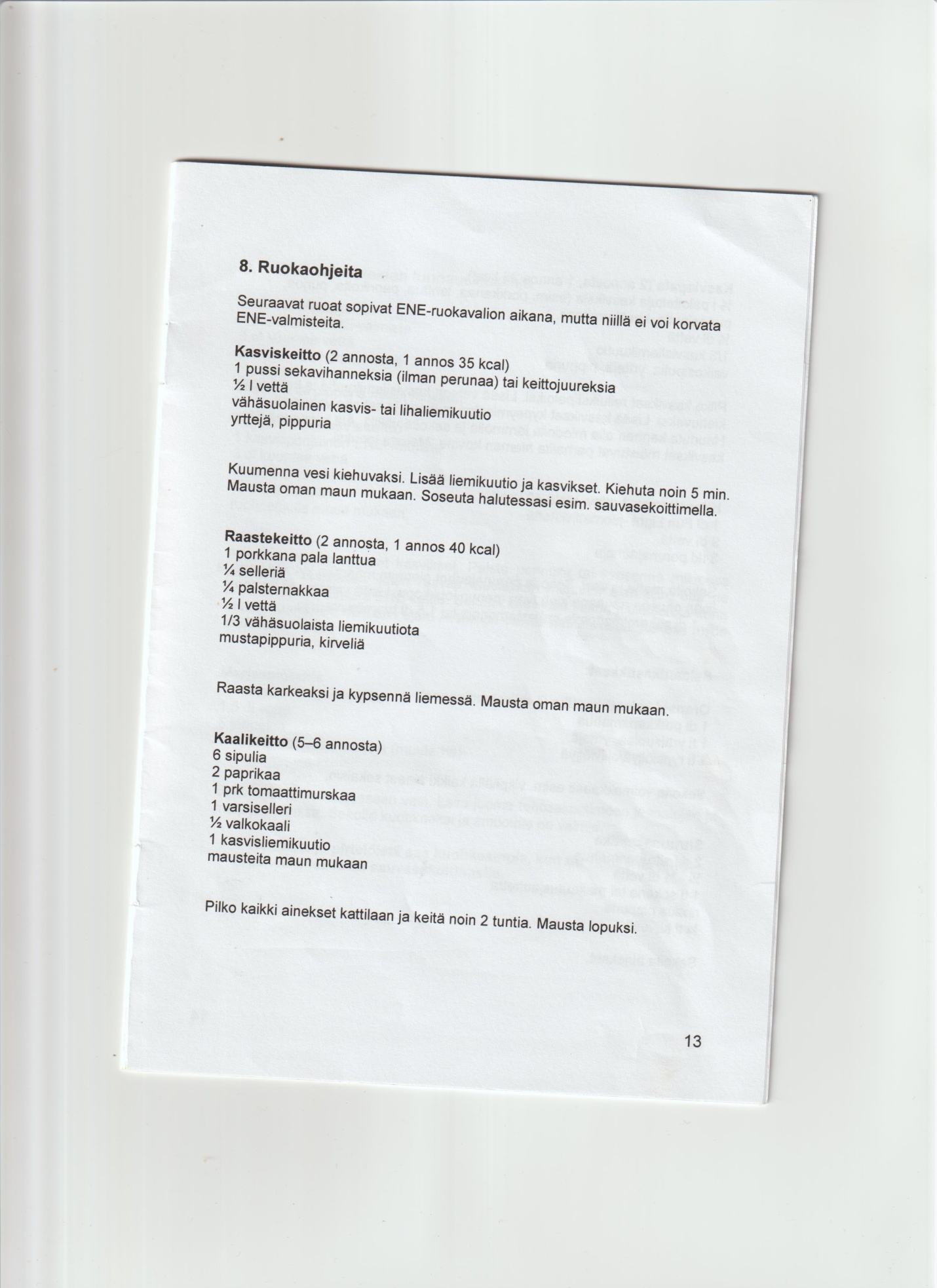 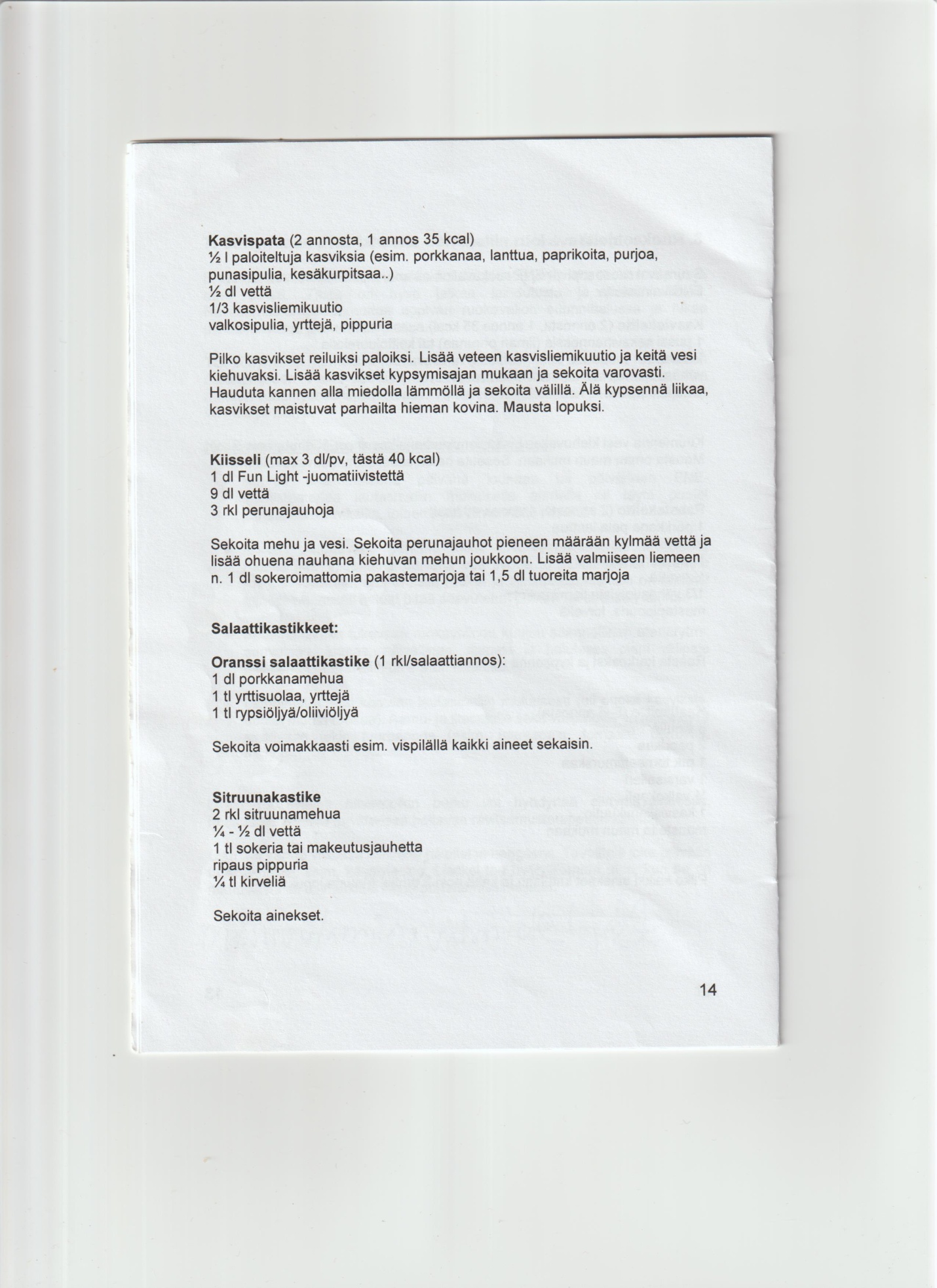 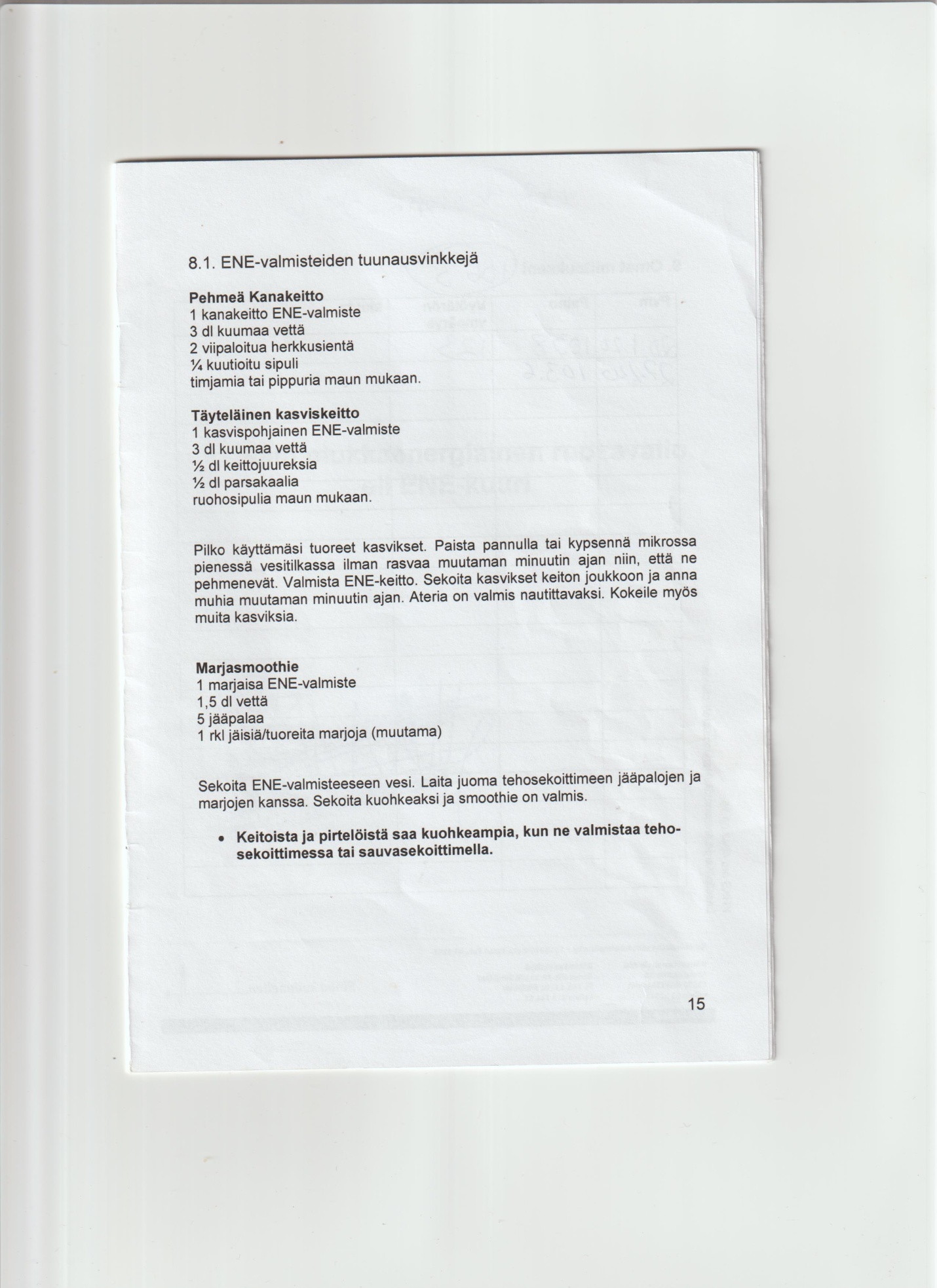 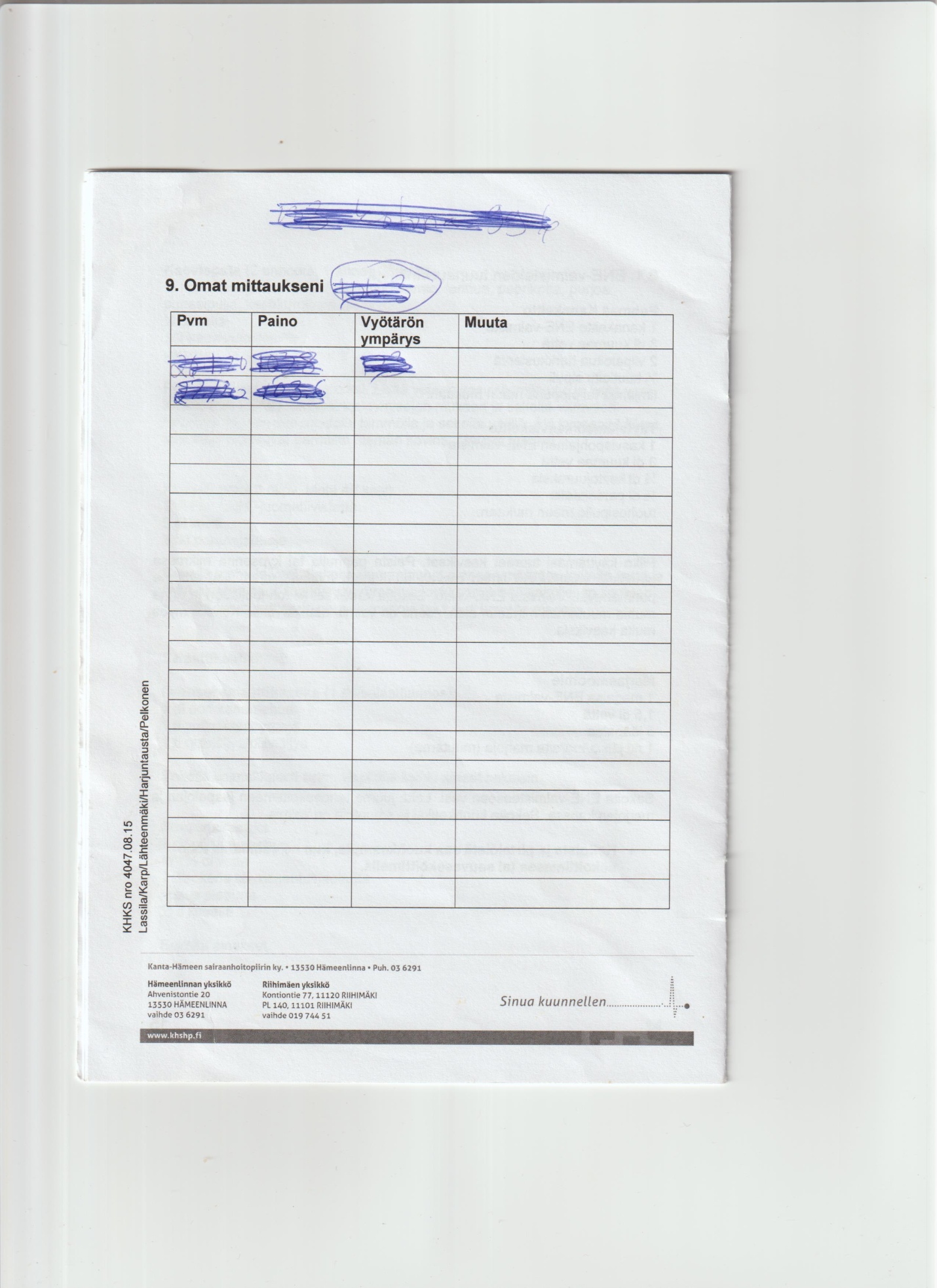 